INDICEPremessa e definizioni………………………………………………………………………………………….2Art.1.	Oggetto del servizio e caratteristiche …………………………..………………………………..……2Art. 2 	Obblighi dell'Amministrazione in relazione all'uso degli autoveicoli………………………….….….3Art. 3	Avvio del Servizio ………………………………………………………………………………..…...5       	3.A) Obbligo della manutenzione ordinaria ……………………………………………….…………...…6	      1. Manuale interventi		2. Materiali di consumo		3. Pneumatici		4. Riparazioni extra rete - Accessori     	3.B) Obbligo della manutenzione straordinaria ………………………………………………………….7	3.C) Sostituzione delle autovetture……………………………………………………………………….8	    	1. Sostituzione a carattere definitivo	     	2. Intervento tecnico temporaneo	3.D) Gestione dei Sinistri, Tasse automobilistiche, Coperture assicurative, ANV……………………….9Art. 4	Qualità dei materiali………………………………………………………………………...………..10Art. 5	Gestione delle contravvenzioni - Elezione di domicilio……………………………………...….…..10Art. 6	Inadempienze contrattuali …………………………………………………………………………...11Art. 7	Ultimazione delle prestazioni, percorrenze e riconsegna………………………………… ..………..12Art. 8	Facoltà di proroga…………………………………………………………………………………….13Art. 9	Condizioni particolari - Osservanza norme ………………………………………………………….13Premesse e DefinizioniNel testo che segue si intendono per:Stazione Appaltante/Amministrazione: la Presidenza del Consiglio dei Ministri;Fornitore o Società: 			 l’operatore economico incaricato del servizio di comodato.Articolo 1Oggetto del servizio – Caratteristiche tecnicheL’appalto ha per oggetto il servizio di comodato, senza conducente, della seguente tipologia di autovetture, conformi alle norme comunitarie relative alla funzione cui saranno destinate.   Oggetto: autovetture ad alimentazione ibrida (mhev), combinato motore termico/batteriaDurata del comodato: almeno mesi 12                       	Chilometraggio:	25.000 Km/annuoArt. 2 	Obblighi dell'Amministrazione in relazione all'uso degli autoveicoliL’Amministrazione dichiara di attenersi ai punti di seguito specificati ed indicati per quanto concerne l’uso degli autoveicoli oggetto del comodato. In particolare, L’Amministrazione:si impegna a rispettare i principi ed i valori nelle disposizioni di cui al D. Lgs. n. 231/2001, e successive integrazioni e modificazioni, nonché dei principi, delle norme e degli standard previsti dal Modello di organizzazione, gestione e controllo e del Codice Etico dell’impresa ed a tenere una condotta in linea con il predetto Modello di organizzazione, gestione e controllo comunque tale da non esporre l’impresa al rischio dell’applicazione di sanzioni previste dal predetto D. Lgs. n. 231/2001;non consentirà di apportare modifiche all’autoveicolo e non farà apporre scritte di nessuna natura senza espressa autorizzazione del Fornitore;si impegna affinché il conducente dell'autoveicolo sia persona abilitata alla guida in forza delle norme del Codice della strada vigenti al momento e con almeno 1 anno di esperienza alla guida; il conducente dovrà inoltre essere dipendente della Amministrazione e, se terzo, dovrà essere preventivamente autorizzato dalla medesima per iscritto;si obbliga a far osservare tutte le istruzioni del "Manuale Operativo", in dotazione all’autoveicolo;si impegna a far effettuare il controllo del livello dei liquidi (comunque secondo quanto previsto nel Manuale Operativo) ed a provvedere ad eventuali rabbocchi usufruendo dei centri convenzionati indicati dal Fornitore;si impegna a far controllare costantemente la pressione degli pneumatici e lo spessore del battistrada che non dovrà mai essere inferiore al minimo previsto dalla legge;si impegna a custodire l’autoveicolo assumendosi l'obbligo della migliore conservazione e manutenzione del medesimo. Non potrà concederlo in pegno o garanzia e non permetterà che sia sottoposto a pignoramento.L’autoveicolo sarà sempre condotto con la diligenza e la cura del “buon padre di famiglia”, seguendo scrupolosamente le norme del codice della strada ed assumendosi l’Amministrazione qualsiasi conseguenza per eventuali infrazioni.L’autoveicolo non sarà adibito a trasporto di persone e/o merce in contrasto con quanto previsto dal libretto di circolazione e da quello di "Uso e Manutenzione".L’autoveicolo non sarà utilizzato in modo da rendere invalide, inefficaci o non applicabili le condizioni di polizza assicurativa.L’autoveicolo non sarà utilizzato per trasporto persone dietro compenso, per competizioni di qualsiasi natura, per trainare o spingere altro autoveicolo o per percorsi fuori strada.In caso di furto, l’Amministrazione provvederà a far sporgere immediata denuncia alla Autorità Giudiziaria la quale copia sarà inviata entro 48 ore al Fornitore unitamente alle chiavi in dotazione (compresi, se consegnati, la chiave master per le duplicazioni e/o la documentazione contenente eventuali codici per avviamenti manuali in emergenza) e telecomando antifurto (se previsto) del veicolo. Anche in caso di furto parziale, o atto vandalico, sarà presentata denuncia all’Autorità Giudiziaria con trasmissione della copia al Fornitore con le stesse modalità di cui sopra.In caso di incidente, l’Amministrazione assegnataria seguirà le istruzioni del Manuale Operativo e trasmetterà il modulo CID o la dichiarazione di incidente al Fornitore entro 48 ore dall’accadimento via e-mail con le modalità che verranno concordate con il medesimo.Con l’avvenuta sottoscrizione dell’accordo, l’Amministrazione manleva espressamente il Fornitore dall’onere del pagamento delle sanzioni amministrative pecuniarie derivanti da violazioni al Codice della strada e delle relative norme di attuazione. Qualora, in attuazione di quanto previsto all’art. 94, comma 4-bis, del Codice della strada, le sanzioni amministrative venissero notificate direttamente dalle Autorità competenti all’Amministrazione, quest’ultima provvederà alla definizione del verbale stesso senza il tramite del Fornitore, dandone notifica. Eventuali sanzioni che dovessero essere invece notificate al Fornitore non sarebbero da questi pagate ma sarebbero respinte – ai fini della rinotifica all’utilizzatore - alle Autorità sanzionatrici competenti per territorio.Articolo 3Avvio del servizio, inizio delle prestazioni di gestione e manutenzione dell’autoveicoloLa consegna è prevista entro 120 giorni dall’invio dell’ordine di fornitura. Tale previsione tiene necessariamente conto della situazione internazionale relativa al mercato energetico e all'approvvigionamento delle risorse – come noto riconducibile all'adozione delle misure restrittive nei paesi produttori di componenti elettronici e dei combustibili che rendono oggettivamente difficoltoso procedere con la necessaria regolarità e tempestività alla fornitura di beni prodotti in stabilimenti extracontinentali. Trattandosi di circostanze imprevedibili ed estranee al controllo dei fornitori, le Stazioni appaltanti hanno la possibilità di applicare le disposizioni normative richiamate dall'ANAC nella premessa della Delibera n. 227, in data 11 maggio 2022, per effetto della quale le Amministrazioni possono sospendere il contratto oppure rinegoziare i termini concordati.Tuttavia, il fornitore che dovesse certificare che l’inadempimento o il ritardo è stato determinato da impossibilità della prestazione derivante da causa a lui non imputabile (Art. 1218 c.c.) ha l’obbligo di adempiere agli obblighi informativi nei confronti dell’Amministrazione committente come stabilito con l’articolo 1375 del codice civile. Dal giorno successivo alla data di redazione e sottoscrizione del verbale di consegna di ogni autovettura, da stilare in contraddittorio tra gli incaricati del Fornitore ed i funzionari incaricati dall’Amministrazione, decorrerà il servizio di comodato della durata di almeno 12 mesi. Ogni autovettura prima della messa su strada dovrà essere regolarmente immatricolata, munita di assicurazione ed in regola con l’assolvimento delle tasse di circolazione (come definito specificatamente dalla nuova normativa). Per quanto concerne la corresponsione della tassa automobilistica, a decorrere dal 1° gennaio 2020, soggetto passivo è l’utilizzatore del veicolo che lo utilizza in locazione/comodato, e continuamente per la durata superiore a un mese, sulla base dei dati acquisiti al Sistema informativo del Pubblico Registro Automobilistico - P.R.A. di cui all'articolo 51, comma 2-bis, del decreto-legge 26 ottobre 2019, n. 124, convertito, con modificazioni, dalla legge 19 dicembre 2019, n. 157, con decorrenza dalla data di sottoscrizione del contratto e fino alla scadenza del medesimo. Tale soggetto, pertanto, è tenuto al pagamento della tassa automobilistica. La competenza ed il gettito della tassa automobilistica sono determinati in ogni caso in relazione al luogo di residenza dell’utilizzatore del veicolo a titolo di locazione; a tal riguardo, la legge regionale 29 marzo 2022, n. 7, emanata dalla Regione Lazio, a decorrere dal 1° gennaio 2023, ha abolito l'applicazione dell'esenzione ivi prevista per tre annualità dalla data di immatricolazione successiva al 31 dicembre 2022.Nell’ottica di leale collaborazione e semplificazione delle procedure amministrative, il comodatario può conferire delega al comodante di assolvere agli adempimenti in materia di pagamento della tassa automobilistica, e di tutte le restanti prestazioni ordinarie a seguire elencate, con successivo riaddebito del corrispettivo erogato.Sarà cura della committente accertare che i soggetti ai quali è affidata la conduzione dei veicoli siano in possesso della patente di guida in regola con la normativa vigente.L’Amministrazione risponderà per ogni danno che dovesse occorrere alle autovetture o a terzi derivante da un uso anomalo delle stesse o, comunque dal mancato rispetto delle condizioni riportate nel libretto di “Uso e Manutenzione” di bordo e, in particolare, dall’obbligo di presentarle ai concessionari ed alle officine autorizzate della rete societaria per le operazioni e gli interventi in garanzia e di servizio.Le autovetture non potranno avere impresse immagini pubblicitarie se non il logo del produttore.È facoltà del Fornitore proporre la predisposizione di un sistema di geo-localizzazione dei veicoli per finalità assicurative e/o di tutela del parco veicoli avverso eventuali atti illeciti o fraudolenti, da installare previa dettagliata motivazione e esplicita, preliminare, autorizzazione dell’Amministrazione.Le prestazioni di assistenza possono essere rese dalla rete stabile e complessiva dei concessionari di vendita e assistenza contrattualizzati dall’operatore economico a garanzia della conformità in termini di qualità, mantenendo in essere la garanzia del veicolo, purché rese in forza di contratti continuativi di cooperazione, servizio e/o fornitura.Per l’esposizione delle prestazioni in servizio se ne riporta a seguire la dettagliata descrizione:A) Obbligo di manutenzione ordinaria programmataIl Fornitore fornisce un "Manuale interventi della casa costruttrice” sul quale, oltre alle indicazioni specifiche degli interventi programmati ed obbligatori e delle modalità di soccorso su tutta la rete stradale e autostradale nazionale, sia possibile annotare tutti gli interventi manutentivi, comunque effettuati nel corso del contratto. La manutenzione, che include tutti i materiali di ricambio, di consumo ed i rabbocchi d'olio, sarà resa secondo la tempistica di previsione stabilita dalla Casa Costruttrice, fatte salve cause oggettive e/o di forza maggiore. E’ compresa la sostituzione del treno degli pneumatici, con altro nuovo, quando necessario a riscontro di usura nei margini stabiliti dalle norme di legge che regolano la materia, ed in particolare seconda la cadenza prevista dal manuale degli interventi operativi. Si intendono compresi anche, con cadenza semestrale, le operazioni di convergenza ed equilibratura pneumatici, nonché la sostituzione degli pneumatici che a seguito di rottura accidentale risultassero non più riparabili. Nel periodo temporale compreso tra il 15 novembre e il 15 aprile è possibile eseguire il montaggio degli pneumatici invernali.In caso di assoluta necessità, ed in deroga a quanto stabilito dal contratto, la Presidenza potrà provvedere direttamente e/o far provvedere a piccole riparazioni, in luoghi ove non sia possibile usufruire della Rete di officine convenzionate con il Fornitore, previa autorizzazione del medesimo e fino ad un ammontare massimo di euro 250,00, I.V.A. esclusa, per ogni singola riparazione.L’installazione di accessori di bordo necessari all’esecuzione del servizio automobilistico istituzionale è comunque vincolata al preventivo assenso del Fornitore. B) Obbligo di manutenzione straordinariaTale manutenzione va resa per qualsiasi guasto conseguente l’usura sia di parti semplici che complesse del veicolo.La manutenzione medesima sarà resa anche se il guasto o la rottura sia ascrivibile al deterioramento, o precoce usura dei componenti, e quindi anche in caso di danni conseguenti ad incidenti che dovessero occorrere per qualsivoglia motivo durante il servizio.Le operazioni di manutenzione descritte ai punti 1. e 2. devono essere eseguite presso Officine Specializzate riconosciute dalla Casa Costruttrice. Le predette Officine a compimento delle manutenzioni dovranno trascrivere i lavori effettuati sul suddetto "Manuale interventi della casa costruttrice".C) Sostituzione autovetturaSostituzione a carattere definitivoConsiderata la particolarità del servizio in oggetto, la sostituzione a carattere definitivo avviene quando l’affidabilità delle autovetture viene meno, ed in particolare:quando a causa di grave sinistro la singola autovettura non è più riparabile, ovvero la stessa abbia richiesto almeno 12 (dodici) interventi di straordinaria manutenzione per malfunzionamento non dovuto ad incuria del conducente o usura, esclusi quelli derivanti da sinistri, o per motivi accertati riconducibili a difettosità di prodotto.In tale caso, il Fornitore potrà provvedere alla sostituzione dell’automezzo con altro di pari modello o, in carenza di produzione, con altro di pari segmento e caratteristiche, nel più breve tempo possibile dalla comunicazione formale dell’Amministrazione; ovvero richiedere di espungere la singola prestazione dal contratto generale che rimarrebbe vigente per i restanti veicoli oggetto dell’ordinativo.Inoltre, il Fornitore, per il periodo intercorrente tra l’ipotesi indicata al punto a) e la sostituzione definitiva dell’autoveicolo, potrà fornire una vettura sostitutiva di pari livello.in caso di furto totale; trascorsi 30 giorni dal furto totale, senza che la vettura venga ritrovata, il contratto si intenderà chiuso. La Presidenza potrà provvedere alla stipula di un nuovo contratto per un’autovettura dello stesso tipo, modello e con pari accessori, o per un’altra autovettura. In entrambi i casi saranno concordate modalità inerenti la nuova operazione.Intervento tecnico temporaneoIn caso di fermo, si provvederà al recupero della vettura, anche per mezzo di altra ditta affiliata al Fornitore, e presso qualsiasi località sul territorio italiano, ed alla conseguente restituzione all’Amministrazione.In particolare, nei seguenti casi: nei casi indicati nei precedenti punti 1.a) e 1.b);per generico guasto occorso alla vettura, sempre che il guasto medesimo non sia riparabile da personale specializzato e proveniente da officina di riparazione autorizzata, in un tempo non superiore a 4 (quattro) ore direttamente su strada;l’intervento di cui ai precedenti punti 2.a) e 2.b) deve concretarsi entro 4 (quattro) ore dal ricevimento della comunicazione telefonica dell’Amministrazione che intervenga tra le ore 08:00 e le ore 18:00, ed entro le 4 ore successive alla riapertura delle officine del giorno feriale successivo per comunicazione che intervenga dopo le ore 18:00 o nei giorni festivi;nel caso di fermo vettura per l’esecuzione delle operazioni di manutenzione programmata, l’autoveicolo sarà consegnato a cura degli incaricati dell’Amministrazione, previa richiesta telefonica avvenuta con congruo anticipo, presso l’officina di manutenzione autorizzata. Per tutte le comunicazioni, il personale autorizzato all’uopo si avvarrà come proprio supporto del Customer Service del Fornitore dedicato ai Clienti.Il ritiro dell’automezzo originale, su cui è stata operata la riparazione o la manutenzione programmata, sarà effettuato a cura del personale dell’Amministrazione secondo gli accordi direttamente presi con l’officina di riparazione.D)  Gestione Sinistri – Tasse Automobilistiche ed Assicurazione - ANVLe autovetture saranno coperte da polizza assicurativa stipulata con Società di provata solidità e prevedere la copertura dei rischi di Incendio, Furto – senza scoperto e/o franchigia, nonché la formula “KASKO” integrale – senza scoperto e/o franchigia, oltre le garanzie per la R.C.A. per un massimale unico di Euro 26.000.000,00.In linea con le vigenti disposizioni di legge emanate a favore dei conducenti dei veicoli dello Stato (Art.16, punto 3 del D.P.R. 17 gennaio 1990, n.44), la polizza anzidetta dovrà essere integrata con la copertura assicurativa dei rischi di lesioni permanenti o decesso del conducente dell’autoveicolo acquisito col sistema del servizio, con i seguenti capitali garantiti: Euro 150.000,00 in caso di decesso;fino a euro 150.000,00 di indennizzo per il caso di invalidità permanente. In caso di sinistro, l’Amministrazione si impegna a far pervenire al Fornitore - entro 48 ore dalla data di accadimento - una dettagliata denuncia del sinistro a mezzo di posta elettronica ovvero precaricata su piattaforma digitale dedicata con accesso da remoto, al fine di consentire al Fornitore medesimo di motivare adeguatamente le ragioni e l’interesse della stazione appaltante stessa in caso di eventuale contenzioso con la controparte.Articolo 4Qualità dei materialiTutti i materiali utilizzati nelle manutenzioni e sostituzioni di componenti dovranno essere nuovi ed originali e omologati equivalenti nel rispetto di quanto previsto dal Regolamento (UE) n. 461/2010 e s.m. e i.; essere costruiti conformemente alle specifiche ed alle norme di produzione del veicolo su cui dovranno essere istallati; assicurare la perfetta intercambiabilità con i ricambi originali senza dover ricorrere ad alcun adattamento del ricambio, del complessivo o del sistema su cui deve essere montato Il ricambio dovrà possedere caratteristiche prestazionali atte ad assicurare una regolare funzionalità e sicurezza del sistema.Articolo 5Contravvenzioni - Elezione di domicilioCon la sottoscrizione dell’accordo, l’Amministrazione manleva espressamente il Fornitore dall’onere del pagamento delle sanzioni amministrative pecuniarie derivanti da violazioni al Codice della strada e delle relative norme di attuazione, derivanti da comportamento del conducente in capo al quale rimane la responsabilità dell’eventuale sinistro e dell’infrazione. Qualora, in attuazione di quanto previsto all’art. 94, comma 4-bis, del Codice della Strada, le sanzioni amministrative vengano notificate direttamente dalle Autorità competenti all’Amministrazione, quest’ultima provvederà alla definizione del verbale stesso senza il tramite del Fornitore. Eventuali sanzioni che dovessero essere invece notificate al Fornitore non saranno da questi pagate ma saranno respinte – ai fini della rinotifica all’utilizzatore - alle Autorità sanzionatrici competenti per territorio.La Presidenza si impegna a provvedere, nei termini di legge, alla gestione del verbale notificato esonerando il Fornitore da qualsiasi incombenza in tal senso. L’avvenuta estinzione del verbale sarà tempestivamente comunicata al Fornitore a mezzo di posta elettronica. La medesima procedura verrà seguita anche nella gestione di eventuali cartelle esattoriali conseguenti la contestazione di verbali di infrazioni al Codice della strada che abbiano dato origine all’iscrizione a ruolo. L’amministrazione si impegna a dotare ogni vettura di un permesso per il transito e la sosta nelle ZTL urbane e attivare ogni utile soluzione di concerto con gli organi accertatori affinché le eventuali sanzioni siano limitate a circostanze estemporanee.Elezione di domicilio La Stazione appaltante intende avvalersi del servizio di elezione di domicilio - eletto in Piazza Colonna n. 370 – 00187 Roma - per tutte le fasi nelle quali un proprio incaricato provvede al ritiro di una autovettura a qualunque titolo ricevuta (definitivo, preassegnazione, sostitutivo) e per tutti gli atti derivanti dall’uso della medesima (multe, denunce di sinistri, ecc.).La persona fisica, indicata dall’Amministrazione, che andrà a ritirare l’autoveicolo presso il luogo indicato dal Fornitore, così come previsto dal Codice della strada, dovrà essere comunque provvista di: regolare patente di guida e documento di identità,espressa delega al ritiro, autorizzazione ad eleggere domicilio presso l’Amministrazione per tutti gli atti derivanti dall’uso della vettura sostitutiva o in preassegnazione,comunicazione del Fornitore relativa al ritiro del veicolo. La delega e l’autorizzazione saranno sottoscritte da persona munita del potere di rappresentare l’Amministrazione – Stazione appaltante, o suo delegato. Articolo 6 Inadempienze contrattualiIn caso di inadempienze ai patti contrattuali, la contestazione delle irregolarità e delle inadempienze sarà reciprocamente effettuata con lettera trasmessa a mezzo di posta elettronica certificata.Il ripetersi di tali irregolarità potrà costituire motivo di risoluzione del contratto anche in danno, nell’eventualità che le inadempienze abbiano procurato grave nocumento alla funzionalità del servizio. Articolo 7Ultimazione delle prestazioni e riconsegnaAlla scadenza del periodo di durata contrattuale, sarà accertata, mediante redazione da parte dei funzionari incaricati dalla Presidenza in contraddittorio con la Società di un apposito verbale di ultimazione sul quale verranno annotati il computo finale della percorrenza e gli eventuali danni materiali visibili non riconducibili al normale stato d’usura. Stato d’uso: per “normale stato di usura” si intende: appropriato utilizzo del veicolo che comporti degrado dello stesso senza presentare rotture, alterazioni di parti, incuria di conservazione. A titolo meramente esemplificativo e non limitativo, sono di seguito evidenziate alcune differenziazioni di massima tra “normale usura” e “danno”.Si unisce una scheda di semplice dettaglio.In caso di mancata dichiarazione di congruità da parte dell’Amministrazione, verrà nominato, di comune accordo con il Fornitore, un perito, iscritto all'albo dei periti, il cui giudizio sarà insindacabile.Articolo 8Facoltà di prorogaSarà facoltà della Amministrazione/Impresa contraente comunicare, per iscritto e con 30 giorni di anticipo rispetto alla data di scadenza del contratto in essere, di prorogare il comodato per un periodo che sarà concordato.Articolo 9Condizioni particolari di contratto – Osservanza delle normePer la puntuale osservanza di leggi e decreti, criteri di riservatezza, gestione delle controversie, si rimanda al testo delle Condizioni particolari di contratto relative alla procedura di affidamento e della restante documentazione sottoscritta dalle parti. Cilindrata …….………………………………................non inferiore a 1400 ccPotenza di sistema (termico + elettrico) ………………..non inferiore a 95 kw – 129 cvAlimentazione ………………………………………….Ibrida (benzina/elettrica) Porte e Posti.……………………………………………5 / 5Lunghezza in mm ………………………………………Larghezza in mm ……………………………………….Altezza in mm ………………………………………….non inferiore a 440 non inferiore a 180non inferiore a 160Serbatoio in litri ………………………………………...Bagagliaio in dm3 ………………………………………Omologazione ………………………………………….Colore e Interni....……………………………………….non inferiore a 43non inferiore a 430Euro 6.d Preferibilmente Grigio Scuro metallizzato e interni tessutoAllestimenti di serie e optional obbligatori …….……….     Le dotazioni di serie saranno quelle previste dalla casa costruttrice al momento della produzione e come meglio individuate dal configuratore del produttoreNORMALE USURADANNOVernice opacizzataAmmaccature, abrasioni e rigature su carrozzeriaFanaleria opacizzataFanaleria rottaGuarnizioni non più a tenutaGuarnizioni tagliate o rinsecchiteSelleria lisaSelleria interna tagliataParaurti con leggere abrasioni; punti ruggine; lievi rigature in prossimità di blocchetti di chiusura porte e vani maniglieParticolari mancanti: sigle, rivestimenti interni, fanaleria, etc.Aloni scuri in prossimità di maniglie alzavetro, apertura porte, interruttori ed organi di usoStrumentazioni fuori uso, parabrezza scheggiatoCerchi ruota arrugginitiCerchi ruota deformati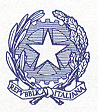 